По данной профессии ГПОУ КПТТ подготавливает кадры по наиболее востребованным и перспективным специальностям и профессиям ТОП-50 в области  диагностирования, обслуживания и ремонта автомобильного транспорта в соответствии с мировыми стандартами и передовыми технологиями.Квалификационные требования и образовательные программы актуализированы  на основе стандартов Worldskills  в области обслуживания автомобильного транспорта.Область профессиональной деятельности выпускников:•	определение технического состояния систем, агрегатов, деталей и механизмов автомобиля;•	выявление дефектов кузовов, кабин и платформ;•	определение технического состояния электрических и электронных систем автомобилей;•	осуществление технического обслуживания автотранспорта  согласно требованиям нормативно-технической документации;•	проведение текущего ремонта различных типов автомобилей в соответствии с требованиями технологической документации;•	проведение ремонта и окраски кузовов;•	планирование предпринимательской деятельности в профессиональной сфере.Объекты профессиональной деятельности выпускников:•	автотранспортные средства;•	технологическое оборудование, инструмент и приспособления для технического обслуживания и ремонта автотранспортных средств;•	оборудование заправочных станций и топливно-смазочные материалы;•	техническая и отчетная документация.Обучающийся по профессии «Мастер по ремонту и обслуживанию автомобилей» готовится к следующим видам деятельности:•	определению технического состояния систем, агрегатов, деталей и механизмов автомобиля;•	осуществлять техническое обслуживание автотранспорта согласно требованиям нормативно-технической документации;производить текущий ремонт различных типов автомобилей в соответствии с требованиями технологической документации.Получив эту профессию, вы сможете работать:•	автослесарем, мастером, тонировщиком•	специалистом по установке и обслуживанию бортового оборудования ТС (контроль топлива, GPS навигация), установщиком автосигнализаций•	техническим консультантом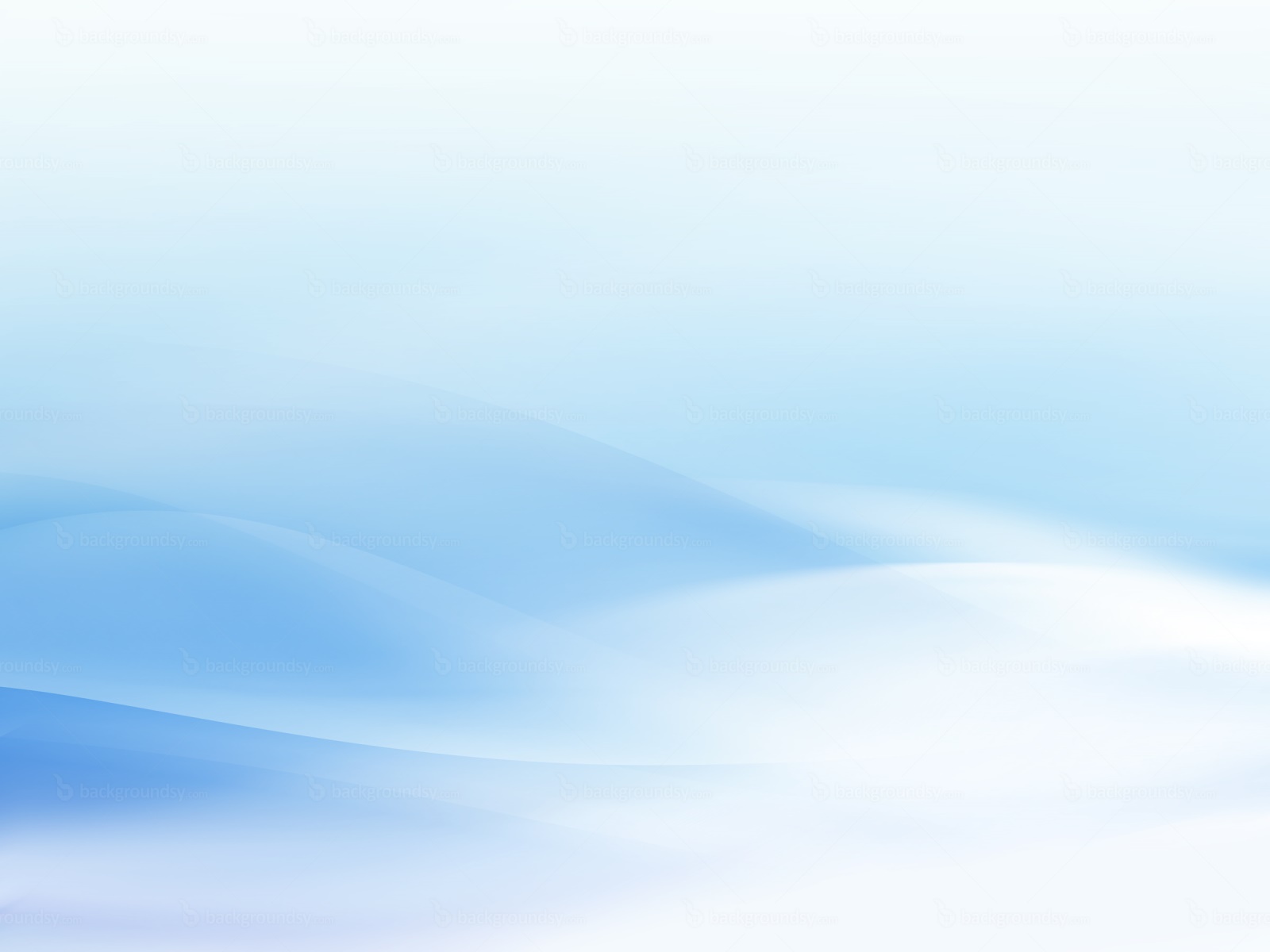 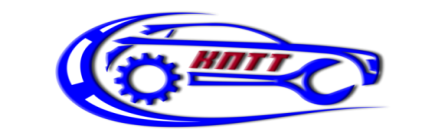 Профессия23.01.17 «Мастер по ремонту и обслуживанию автомобилей»Уровень профессионального образования – среднее профессиональное образование по программе подготовки квалифицированных рабочих, служащих.Квалификация:  «Слесарь по ремонту автомобилей. Водитель автомобиля»Срок обучения: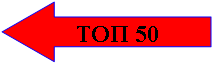 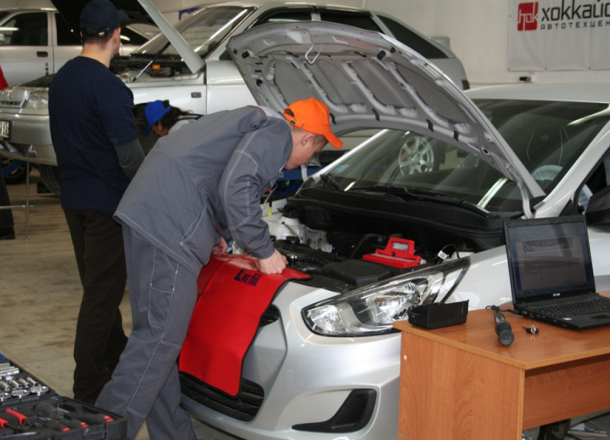 на базе 9 классов - 2 года и 10 месяцев (очно, за счет средств областного бюджета).на базе 9 классов - 2 года и 10 месяцев (очно, за счет средств областного бюджета).